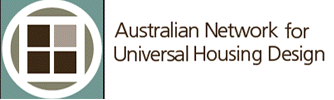 Public Comment for Draft NCC 2022
28 May 2021Please note:This is the draft response from Australian Network for Universal Design to the Draft NCC 2022 Please give feedback on this document to anuhd@anuhd.org by 10 June 2021.  Please make a separate response if you wish.  See “How to use this response sheet” and proforma on p. 4  All responses must be made by 2July 2021. You can find the ABCB Consultation HUB at https://consultation.abcb.gov.au/engagement/ncc-2022-public-comment-draft/Your detailsName: Organisation: Email or Phone No.: Response(s)NCC Volume(s):	 One   Two   Three   Housing Prov.   Livable HousingClause/Figure/Table: Recommended change to draft:Comment/reason for change:NCC Volume(s):	 One   Two   Three   Housing Prov.   Livable HousingClause/Figure/Table: Recommended change to draft:Comment/reason for change:NCC Volume(s):	 One   Two   Three   Housing Prov.   Livable HousingClause/Figure/Table: Recommended change to draft:Comment/reason for change:NCC Volume(s):	 One   Two   Three   Housing Prov.   Livable HousingClause/Figure/Table: Recommended change to draft:Comment/reason for change:NCC Volume(s):	 One   Two   Three   Housing Prov.   Livable HousingClause/Figure/Table: Recommended change to draft:Comment/reason for change: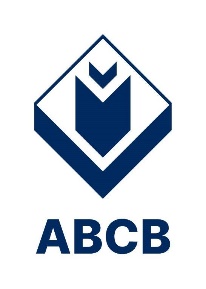 This response sheet is to be used for submitting responses to the National Construction Code (NCC) 2022 Public Comment Draft.Response SheetYour detailsName: Organisation: Email or Phone No: Response(s)NCC Volume(s):	  One	 Two	 Three     Housing Prov.   Livable HousingClause/Figure/Table: Recommended change to draft:Comment/reason for change:NCC Volume(s):	  One	 Two	 Three   Housing Prov.   Livable HousingClause/Figure/Table: Recommended change to draft:Comment/reason for change:NCC Volume(s):	  One	 Two	 Three   Housing Prov.   Livable HousingClause/Figure/Table: Recommended change to draft:Comment/reason for change: How to use this response sheetProvide your details including name, organisation and contact details.Provide your response(s) to the Public Comment Draft. For each response you should include—the relevant NCC volume(s) that your response relates to by clicking in the appropriate box(es); the “Clause/Figure/Table” that you are responding to, e.g. J6D3(1)(a), Housing Provision Figure 7.2.3 or Table C2D2;your “recommended change to draft”, e.g. it is recommended that the proposed drafting to J6D3(1)(a) be amended as follows…(see example); If you are not recommending a change, insert “N/A” in this field;your “comments/reasons for change”. This should include justification to support your recommended change, e.g. heaters that emit light do not need to be excluded because these heaters have already been exempted by J6D3(3)(d) (see example).If you are including multiple “comments/reasons”, use dot points or a numbered list.Submit your response using the online response form on the ABCB website.Notes: Completing all relevant fields will help to describe what change in the Public Comment Draft you are commenting on, what your alternative change is and why it should be made.This response form is to only be used for submitting responses to proposed NCC amendments contained within the NCC 2022 Public Comment Draft. If you wish to make comments or a submission on documents that have been released with the Public Comment Draft, please follow the instructions accompanying that document.